みんなで芝刈り体験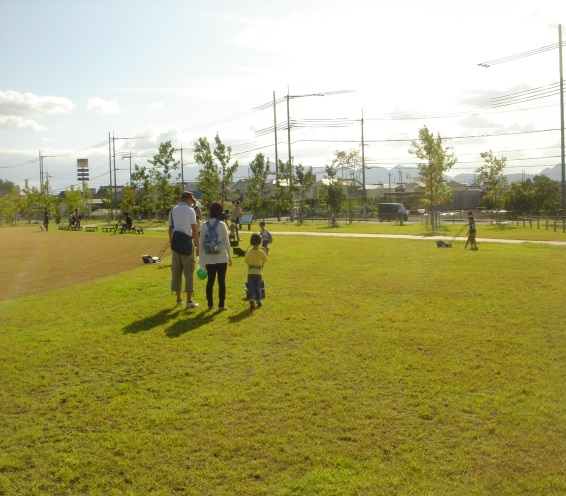 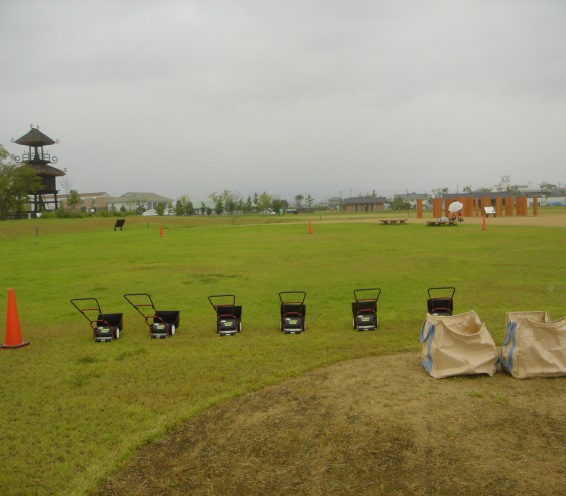 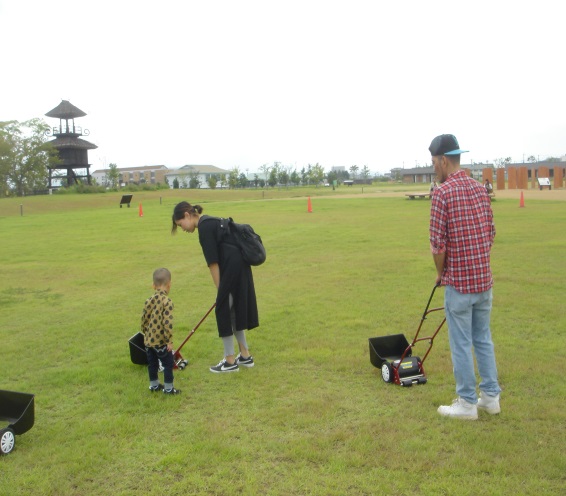 